26th October 2016Free webinar on ‘Growth and Characterisation of 2D Materials Beyond Graphene’ on Thursday 3rd November at 3:30 pm (GMT)Investigation into the physics and technology of graphene in the past decade has triggered research into a large family of similar van der Waals structures. One such class of materials that is receiving a huge amount of attention is transition metal dichalcogenides (TMDs), which have shown immense potential for both electronics and optoelectronics applications. To fulfil this potential there needs to be a clear understanding of both the fabrication of 2D materials and the techniques involved in their characterisation. This webinar, on Thursday 3rd November at 3:30 PM - 4:30 PM GMT, will be focused on recent advances in growth of these materials, as well as Raman characterisation, and will elucidate the interplay between process engineering and materials characterisation.The talks that will be given in this webinar are:Characterisation of 2D materials and heterostructures, by Dr Tim Batten, Renishaw, UKDeposition of 2D materials and heterostructures, by Dr Ravi Sundaram, Oxford Instruments, UKRegister at www.oxinst.com/Beyond-2D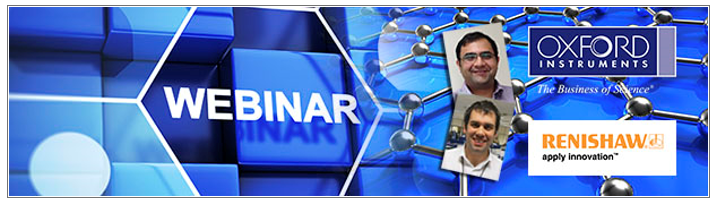 -ENDS-